Rysunek nr 2 Krzesło obrotowe TONY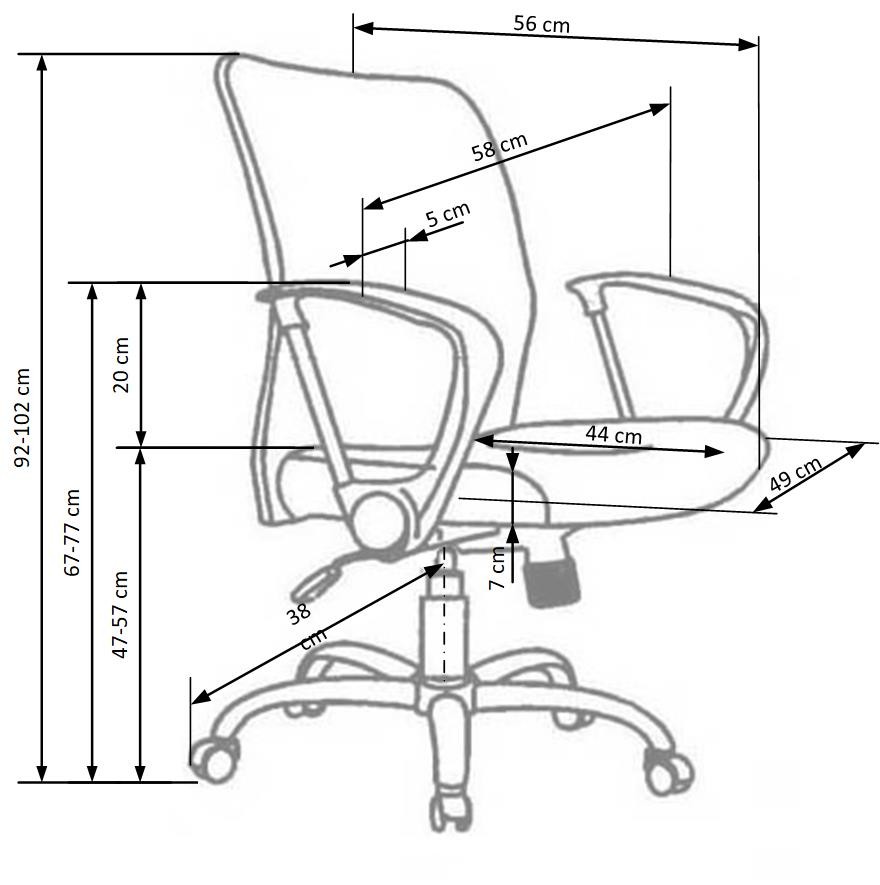 